Protokoll styrelsemöteÖrebro Studentkår   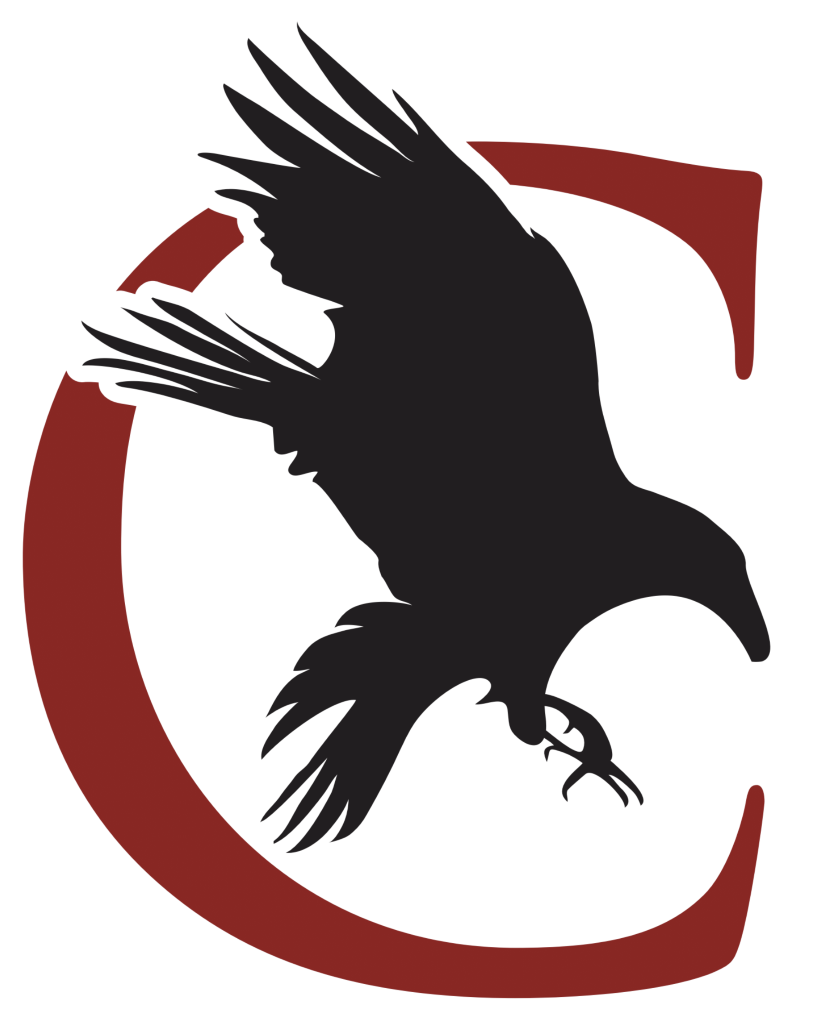 Sektionen Corax   2020-10-07Dnr:20/21: XXII.A.4.5
 §1 Mötets öppnas André förklarade mötet öppnat klockan 17.02§2 Val av mötesordförande  Beslut togs att välja André Loiske till mötesordförande. §3 Val av mötessekreterare   Beslut togs att välja Wilma Antonsson till mötessekreterare. §4 Val av justerare tillika rösträknare   Beslut togs att välja Linn Svorén till rösträknare.§5 Protokolljustering   Beslut togs att protokollet ska vara färdigskrivet senast den 21/10.
 §6 Adjungeringar   Inga adjungeringar.§7 Fastställande av dagordningen   Dagordningen fastställs.§8 Meddelande och rapporter  Ordförande Deltagit på ordförandeforum. Utlandsstudier inom Europa godkänns på ORU. Hållit i styrelsens bootcamp.Vice ordförande mot kårsektionHållit i bootcamp. Varit på möte med FLUT, framtidens lärarutbildning, både i egenskap av vice ordf för Örebro Lärarstudenter samt som representant för Corax. Fortsatt med uppdateringen av styrelsens arbetsbeskrivningar.Vice ordförande mot ÖSVarit på kårstyrelsemöte, de har skickat in alla proppar till FUM, handlingsplanen har diskuterats (beslut om handlingsplanen tas nästa vecka). Beslut har tagits om att beslutet för vilket steg på introduktionsplanerna som ska gälla kommer tas 9 december. Planerat och genomfört bootcampet. Färdigställt konkretiseringen av verksamhetsplanen. Ekonomiansvarig Betalat fakturor och kvitton. Studiesocialt ansvarig Haft fler möten med studiesociala utskottet, pluggstugorna har diskuterats - första kommer hållas 19 okt. Unisex planerar en kåröverskridande digital aktivitet, aktiviteter inför vintern har diskuterats. Introduktionsansvarig Varit på det första Qrake-mötet, tre-stegs (fyr-stegs) planen för introduktionen har diskuterats.Sekreterare Deltagit på skyddsombudsrådet med de andra studerande skyddsombuden samt huvudskyddsombud. Information från mötet:Påminna studenter om anmälan tillbud, att studenterna är försäkrade till och från skolan.ORU lyssnar, marknadsföra efter 15 okt. Projektgrupp skall tillsättas med representanter från varje sektion (senast 31 okt). Projektgrupp #sjuktvanligt, 1-3 personer (förslagsvis från styrelsen om intresse finns).Ledamot Inte handlat något. Deltagit på bootcampet. Startat en merch-grupp som ska ta fram diverse Corax-merch.Informationsansvarig Tagit nya styrelse-bilder, marknadsfört Corpus på sociala medier för att rekrytera folk till utskottet. Utbildningsbevakare Jobbat med programrepresentants-frågan. Näringslivsansvarig Bekantat sig med slack, deltagit i merch-gruppens arbete. Haft kontakt med samarbetspartners. Gjort upp en plan för att kontakta Satin etc. Ordförande lärarutskottetVarit på möte med FLUT, haft möte med utskottet och diskuterat framtiden – gjort en terminsplan för verksamheten. Diskussionspunkter  §9 Kvitton (Tobias, 2 min)När vi som styrelse köper något för Corax, ska kvitton sparas. Ska man köpa något utöver grejerna till Corax, ska detta köpas separat (med separat kvitto), annars kommer inte pengar betalas ut i framtiden (om privata inköp blandas med Corax).§10 Återkoppling på frågor från KS (Emilia och Jocke, 5 min)Angående beslutet om klassindelning under introduktionen, så kommer detta kvarstå. Även faddrar kommer prioriteras klassvis. Trestegsraketen har utvecklats till en fyrstegsraket, med tillägget på steg 4 att grupper skall få träffa varandra. ÖKAB är ett dotterbolag under ÖS, de har sin egen styrelse samt egna restriktioner, de går även under restaurang- och serveringsrestriktionerna och är därmed inte bundna till ÖS restriktioner.Dokumenthanteringen hann inte tas upp på mötet. §11 Diskutera studiesociala aktiviteter kopplat till covid-19 (Emilia, 10-15 min)ÖS diskuterar hur man skulle kunna utvidga tillåtandet av studiesociala aktiviteter. ÖS vill poängtera att de behöver hålla fast till sin värdegrund och målsättning. Lisa föredrar att vi behöver ta i beaktning hur situationen utspelat sig på universitetet där de behövt infört distansundervisning för en hel klass på 50 personer.Mimi föredrar att mindre tillställningar bör tillåtas, men med försiktighet i beaktning. Linn föredrar, att studenter just nu i hela landet står för den stora smittspridningen och att vi behöver vara försiktiga, men att studiesociala aktiviteter ändå är viktiga och bör genomföras med restriktioner.Emilia framför frågan kring hur styrelsen ställer sig till eventuellt tillåtande av aktiviteter innehållandes alkohol. Mimi föredrar att vi får ta fram helt nya förslag på aktiviteter och inte förhålla sig så mycket till de aktiviteter vi haft tidigare. Emilia framför även frågan till styrelsen hur de ställer sig till det beslut som kommer tas, om vi helst vill se en fortsättning på det beslut som ligger; att de ska tillåta mer aktiviteter; att de ska tillåta mindre.Styrelsen är eniga om att förändring i beslutet bör ske.§12 Telefonnumren (André, 2 min)André föredrar att styrelsens telefonnummer behöver samlas in för att enkelt kunna nå varandra.§13 Sektionsmöte 19/10 (André, 5 min)Sektionsmötet behöver ske innan FUM, FUM kommer äga rum 20 okt. André, Lisa och Wilma kommer planera inför mötet. Beslut att Corax nästa sektionsmöte kommer äga rum 19/10 kl. 17.15 över zoom.§14 Medlemskulturen i Corax (André, 5 min)Frågan diskuterades under styrelsens bootcamp. Ett separat möte föreslås hållas för att kunna diskutera frågan på djupet (hur vi kan förändra Corax engagemangs-kultur och attityden kring det).§15 Ovve-uppdatering (André, 5 min)Studiesociala utskottet, Linn och André har haft kontakt med andra sektioner och jobbat med det policyförslag som kommer gälla för vår ovvekultur. Linn och André har fått fram olika förslagspriser på olika ovvar.§16 Ordningsregler (André, 2 min)Reglerna som presenterades på bootcampet ligger nu på dropboxen, har någon förslag på ändringar kan man höra av sig till André.§17 Enkät (Mimi, 3 min)En enkät skall tas fram, baserat på en tidigare enkät från tidigare verksamhetsår, som våra medlemmar kan svara på. Syftet är (likt §14) att ta reda på hur vi kan förändra Corax medlemmars attityd och den generella kulturen kring engagemanget i sektionen. Brainstorming-möte skall hållas 13/10 kl. 16.Beslut att en enkät kring Corax medlemskultur skall skickas ut samt att Mimi ansvarar för detta.§18 Förslag på konkretisering (Lisa och Emilia, 10 min)Lisa föredrar att hon och Emilia har tagit på sig konkretiseringsplanens arbete. Emilia har tagit fram ett spread-sheet på alla förslag på de olika punkter vi tog fram under bootcampet. Olika konkretiseringar styrelsen föreslagit är: Organisatoriskt mål 1: En engagerad kårsektionAtt styrelsen skall besöka T1:or på föreläsningar.Att ta fram merchandise för Corax för att synas mer. En projektgrupp har tillsatts.Att utöka engagemanget på sociala medier, mer specifikt att anordna frågestunder med varje styrelsemedlem på instagram story.Att uppdatera sektis-skylten som ställs ut under lunchöppet.Att börja med utlottningar i samband med sektionsmöten till syfte att locka fler medlemmar att delta.Att undersöka möjligheten att lägga ut studiefrämjande aktiviteter på blackboard till våra medlemmar i deras kurser.Organisatoriskt mål 2: En inkluderande kårsektionAtt en förslagslåda skall tillsättas på vår hemsida, för våra medlemmar att kunna skicka in förslag.Att börja med frukostpåsar to-go, för att locka fler nya medlemmar till sektionsrummet.Att undersöka möjligheten att hålla fler aktiviteter under förmiddagstid.Ansvariga för varje mål samt tidsram finns med i konkretiseringsplanen. Beslut att godkänna konkretiseringsplanen av en engagerad kårsektion samt en inkluderad kårsektion.§19 Övriga frågorWilma föredrar, Qultura har hållit i cookalongs (halv åtta hos mig/dig) via zoom, är detta något styrelsen tycker låter relevant även för Corax? Emilia poängterar att vi måste tänka på att främst vara Corax-representanter under detta.Linn föredrar, hur gör vi med styrelsepresentationsvideos? Hugo skall kika vidare på det under nästa vecka.Beslut att Hugo, Lisa och Mimi skall ta idén om mat- och frågestund på zoom/instastory vidare. §20 Beslutatt Corax nästa sektionsmöte kommer äga rum 19/10 kl. 17.15 över zoom.att en enkät kring Corax medlemskultur skall skickas ut samt att Mimi ansvarar för detta.att godkänna konkretiseringsplanen av en engagerad kårsektion samt en inkluderad kårsektion.att Hugo, Lisa och Mimi skall ta idén om mat- och frågestund på zoom/instastory vidare.§21 Nästa möteNästa möte är den 21/10 kl.17Nästa mötes fikaansvarig: AndréAllergiuppdatering inom styrelsen: Gluten och laktos (Linn), jordnötter (Hugo).§22 Mötet avslutas  André avslutade mötet kl. 18.13_______________________________   Mötesordförande     _______________________________   _______________________________    Sekreterare                                                      Justerare/Rösträknare   Kallade  Aleksander BergerAndré LoiskeCaroline StarborgEmilia MalmHugo ÖqvistJocke BrelinJulia BorghedeLinn SvorénLisa Alm Mimi Boström Thyra KylestenTobias Johansson Wilma Antonsson DeltagandeAleksander BergerAndré LoiskeCaroline StarborgEmilia MalmHugo ÖqvistJocke BrelinLinn SvorénLisa Alm Mimi Boström Tobias Johansson Wilma Antonsson 